З метою збільшити зусилля з посилення обороноздатності держави, особливо в умовах недофінансування впродовж останніх років Збройних Сил України, керуючись статтею 25 Закону України «Про місцеве самоврядування в Україні», Сумська міська радаВИРІШИЛА:1. Затвердити звернення до Президента України, Верховної Ради України, Кабінету Міністрів України, (додається). 2. Доручити Сумському міському голові (Лисенко О.М.) невідкладно направити до Верховної Ради України, Президента України, Кабінету Міністрів України.3. Організацію виконання даного рішення покласти на заступника міського голови згідно з розподілу обов’язків. Сумський міський голова			 		О.М. Лисенко______________________Виконавець: Акпєров В.В.15.02.2022Ініціатор розгляду питання – фракція політичної партії «Європейська Солідарність» Сумської міської ради Проект рішення підготовлений фракцією політичної партії «Європейська Солідарність» Сумської міської радиДоповідає – Акпєров В.В.В умовах зростання загрози повномасштабної російської військової агресії щодо нашої держави, Україна разом з усім цивілізованим світом консолідує зусилля для протистояння агресивним намірам Російської Федерації, її втручанням у внутрішні справи нашої держави, намаганням вплинути на цивілізаційний вибір українського народу щодо євроатлантичної інтеграції. Російська Федерація намагається скористатися слабкістю нашої влади, нерішучістю та невизначеністю її позиції у зовнішній та внутрішній політиці, зіграти на амбіціях Президента Зеленського «закінчити війну» - і підсунути начебто просте рішення: завершення війни на своїх умовах. Однак таке рішення не принесе в Україні миру. Воно вестиме лише до поглиблення конфлікту і збільшить можливості для Путіна загрожувати цілісності і самому існуванню України як незалежної держави. Остаточною гарантією для незалежності, безпеки і добробуту України є вступ до ЄС і НАТО. А для цього необхідно покласти край російському шантажу; показати, що агресор заплатить надзвичайну ціну за спробу ескалації конфлікту.Ми вдячні друзям України за військову і економічну допомогу, яка дозволила суттєво підвищити наші можливості у протидії російському агресору. У цих умовах вимагаємо від української влади рішуче збільшити зусилля з посилення обороноздатності держави, особливо в умовах недофінансування впродовж останніх років Збройних Сил України.Ми, депутати Сумської міської ради звертаємося з негайною вимогою:1.	Внести зміни до Державного бюджету України і спрямувати на потреби оборони 50 млрд грн. 2.	Терміново доукомплектувати всі бригади. Для цього надати адекватне грошове забезпечення: мінімально 25 000 грн. для воїна і 50 000 грн. для того, хто перебуває у першій лінії. Повернутися до практики короткотермінових контрактів, щоб у стислі терміни доукомплектувати частини досвідченими ветеранами. 3.	Терміново наповнити стратегічні запаси харчового, речового, медичного, бойового та інших видів забезпечення.4.	Забезпечити фінансування державного оборонного замовлення. 5.	Внести зміни до Державного бюджету України з метою створення можливостей для територіальних громад забезпечити співфінансування розгортання територіальної самооборони.Також закликаємо керівників парламентських фракцій повернути своїх депутатів усіх рівнів до роботи в сесійні зали і своїми діями, а не заспокійливими промовами продемонструвати відсутність паніки та готовність захищати державу.Капітуляція, прийняття умов Путіна не принесе Україні миру. Мир може забезпечити лише перемога. Слава Україні!Сумський міський голова						О.М. ЛисенкоВиконавець: Акпєров В.В.СУМСЬКА МІСЬКА РАДАVIІ СКЛИКАННЯ _____ СЕСІЯРІШЕННЯПро звернення Сумської міської ради до Верховної Ради України, Президента України, Кабінету Міністрів УкраїниДодатокдо рішення Сумської міської ради«Про звернення Сумської міської ради до Верховної Ради України, Президента України, Кабінету Міністрів України»від «___» _________ року № ____ - МР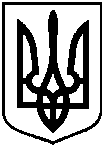 